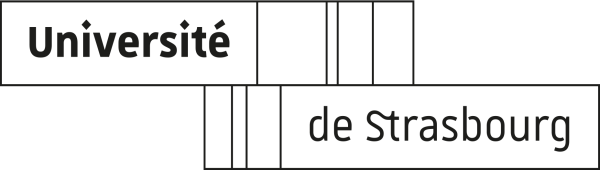 Demande d’inscription sur les listes électorales des personnels enseignants-chercheurs et enseignants, des personnels de recherche contractuels recrutés par l’université du secteur 3 : Sciences et technologies (articles D. 719-9 et D. 719-12 du Code de l’éducation).Sous réserve que ces personnels soient en fonction dans l’établissement à la date du scrutin et qu’ils y effectuent des activités d’enseignement au moins égales au tiers des obligations d’enseignement de référence, apprécié sur l’année universitaire en cours à savoir 64 HTD (128 HTD pour les enseignants du second degré contractuels).Je soussigné(e), NOM : _____________________________ Prénom : _________________________________Corps et grade ou type de contrat : ______________________________________________________________Nombre d'heures d'enseignement effectuées durant l’année universitaire en cours : __________________ HTDEtablissement employeur principal : _____________________________________________________________Composante et/ou unité de recherche : ___________________________________________________________Groupe CNU et/ou discipline enseigné : __________________________________________________________Détenant obligatoirement un doctorat.Ayant la qualité de (*) : Enseignant-chercheur ou enseignant titulaire extérieur à l’établissement Enseignant-chercheur stagiaire Enseignant non titulaire, contractuel en CDD ou vacataire N’étant ni en disponibilité, ni en congé de longue durée, ni en congé parental, atteste sur l’honneur l’exactitude des renseignements portés ci-dessus et demande mon inscription sur les listes électorales, dans le collège correspondant.Fait à Strasbourg, le ____________________ Signature :A retourner IMPERATIVEMENT avant le 14 février 2024 à M. le Président de l’Université de Strasbourg, Service des affaires juridiques et institutionnelles, Bureau 3-28 – Bâtiment la Présidence – 20A rue René Descartes - 67084 Strasbourg Cedex. E-mail : saji-elections@unistra.fr* Cocher la case correspondante